3. sz. melléklet Újbarok Községi Önkormányzat Képviselő-testülete 5/2016. (IV.5.) önkormányzati rendeletéhez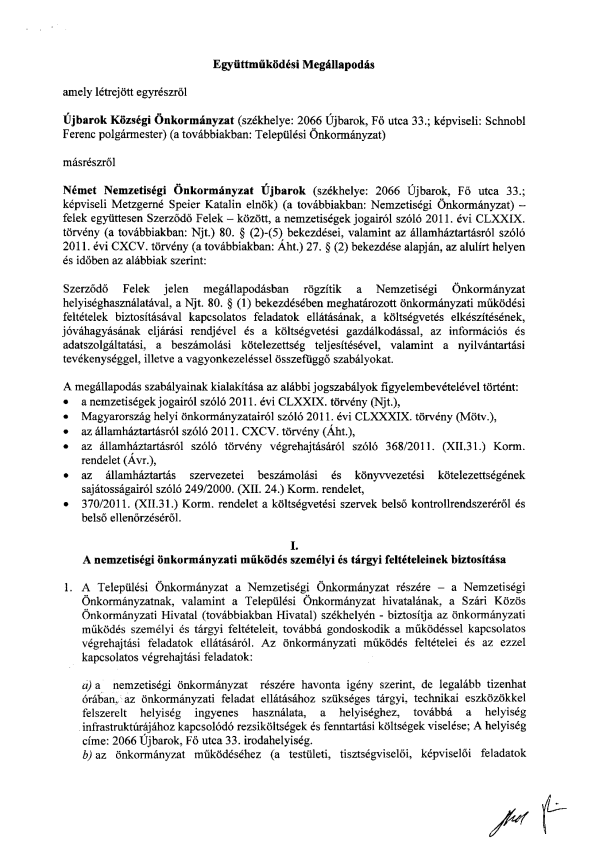 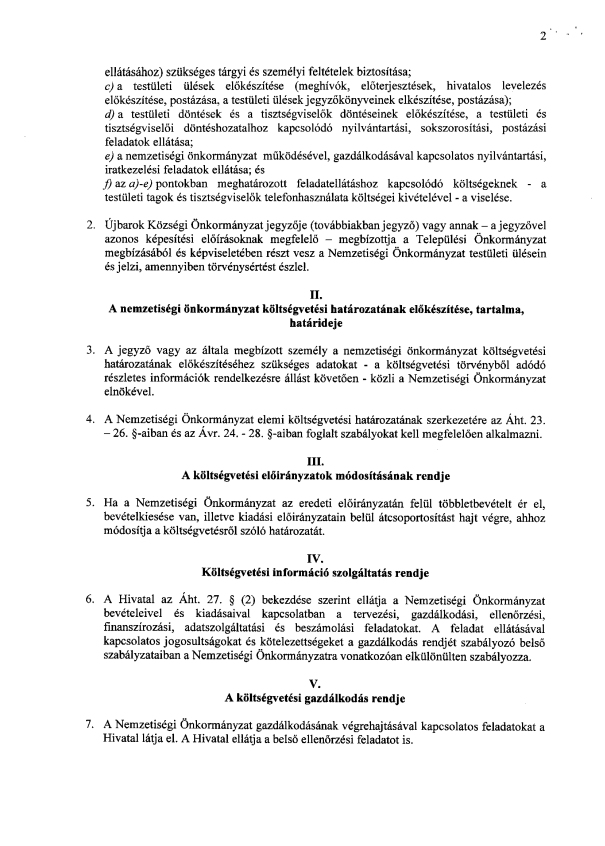 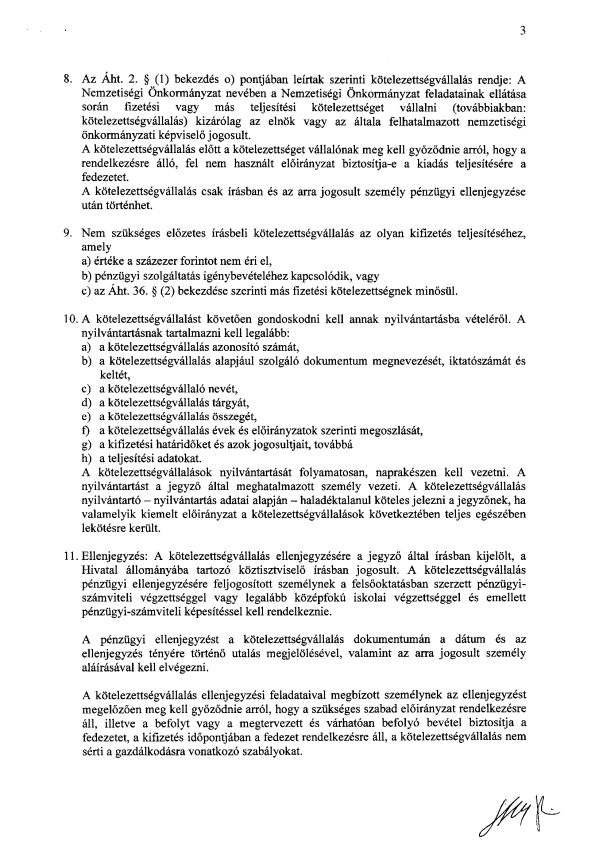 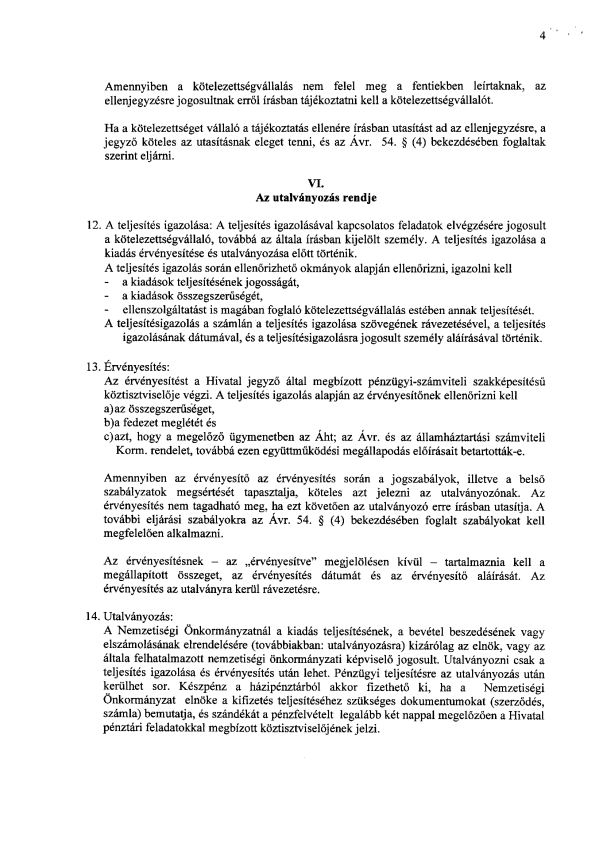 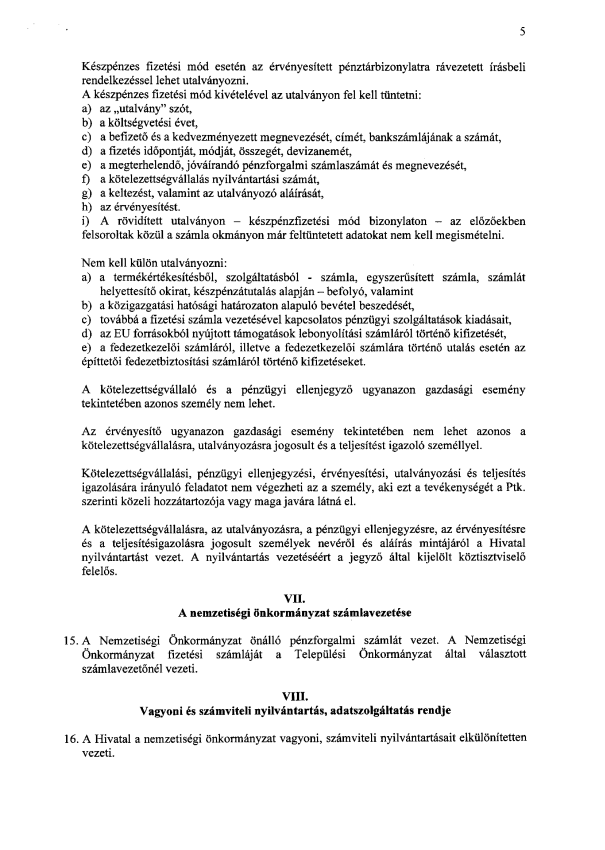 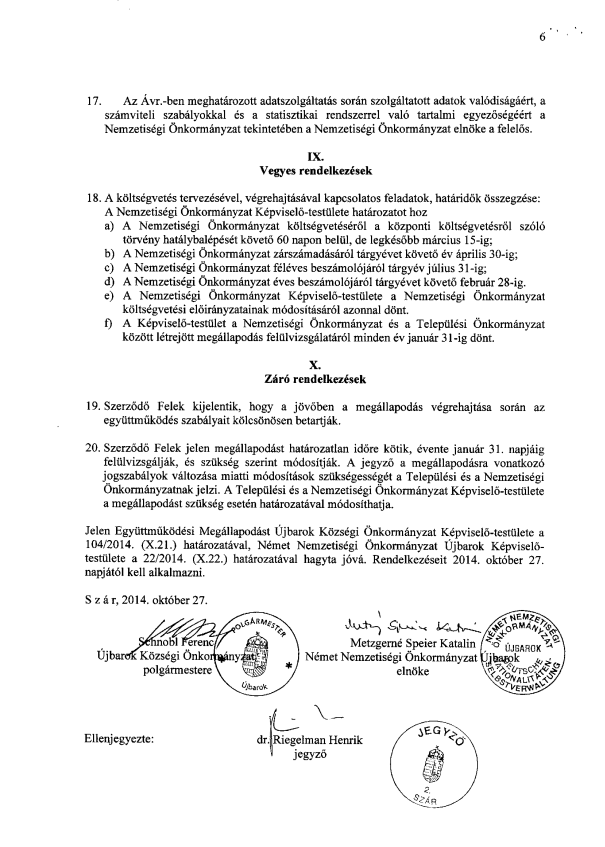 